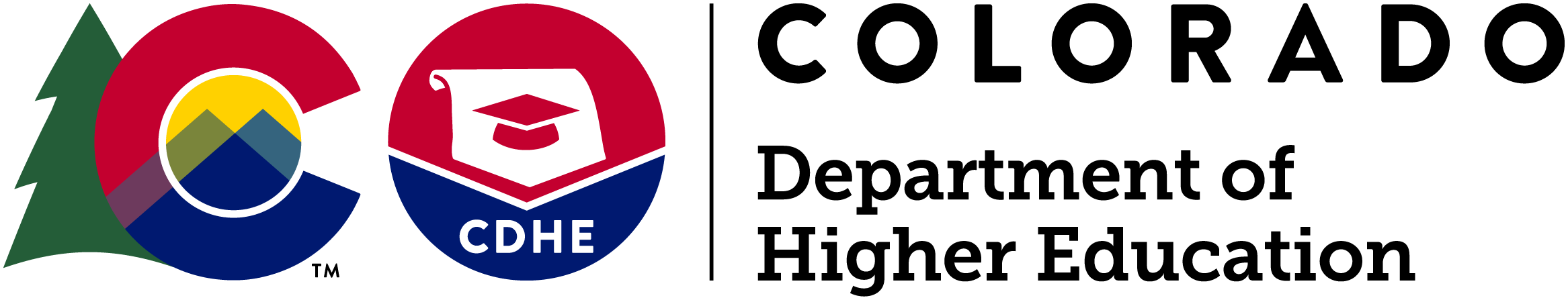 HB19-1206 Implementation Plan TemplateHB19-1206 requires institutions of higher education authorized to offer developmental education courses to submit to the Department, no later than August 1, 2021, a plan to meet the requirement of §23-1-113.3(1)(a)(I), that “beginning in the 2022-23 academic year, no more than ten percent of students enrolling in a state institution of higher education shall be enrolled directly into a developmental education course…that is prerequisite to a gateway course in English or mathematics if the developmental education course lengthens the student's time to degree beyond the time it would take the student to complete the degree if the student had enrolled directly into a gateway course.” Statute authorizes the Commission on Higher Education to grant extensions to the implementation date of up to two years. Ten percent of students enrolling in a state institution of higher education will be defined using IPEDS Outcomes Measures cohorts for all entering degree/certificate-seeking undergraduate students in a given academic year (July 1 to June 30), including full-time, part-time, first-time, and non-first-time (transfer in) students. See https://nces.ed.gov/ipeds/use-the-data/survey-components/11/outcome-measures. This template is for institutions to articulate their plans for meeting the above statutory requirement starting in the 2022-23 academic year. If the institution has requested and been granted an extension of one year or two years, the plan should articulate how the institution will meet the statutory requirement starting in the 2023-24 or 2024-25 academic year, respectively. The plan should be submitted by the chief academic officer or designee. Systems of institutions may submit one plan while identifying approaches and strategies unique to each system institution, where appropriate. Implementation plans must be submitted to the Department by August 1, 2021. Please complete all sections of this form.InstitutionName of SubmitterTitle of SubmitterDate of SubmissionProvide an overview of the institution’s implementation plan. Overview should include, but is not limited to administrative, policy, programmatic, and data/research strategies. Provide an overview of the institution’s implementation plan. Overview should include, but is not limited to administrative, policy, programmatic, and data/research strategies. Provide an overview of the institution’s implementation plan. Overview should include, but is not limited to administrative, policy, programmatic, and data/research strategies. Describe how the institution will utilize assessment and placement strategies to meet the requirements of §23-1-113.3(1)(a)(I).Describe how the institution will utilize assessment and placement strategies to meet the requirements of §23-1-113.3(1)(a)(I).Describe how the institution will utilize assessment and placement strategies to meet the requirements of §23-1-113.3(1)(a)(I).Describe how the institution will utilize academic advising and coaching strategies to meet the requirements of §23-1-113.3(1)(a)(I).Describe how the institution will utilize academic advising and coaching strategies to meet the requirements of §23-1-113.3(1)(a)(I).Describe how the institution will utilize academic advising and coaching strategies to meet the requirements of §23-1-113.3(1)(a)(I).Describe how the institution will utilize curricular (credit-bearing) strategies—including co-requisite remediation—to meet the requirements of §23-1-113.3(1)(a)(I).Describe how the institution will utilize curricular (credit-bearing) strategies—including co-requisite remediation—to meet the requirements of §23-1-113.3(1)(a)(I).Describe how the institution will utilize curricular (credit-bearing) strategies—including co-requisite remediation—to meet the requirements of §23-1-113.3(1)(a)(I).Describe how the institution will utilize co-curricular (non-credit-bearing) and other student support strategies to meet the requirements of §23-1-113.3(1)(a)(I).Describe how the institution will utilize co-curricular (non-credit-bearing) and other student support strategies to meet the requirements of §23-1-113.3(1)(a)(I).Describe how the institution will utilize co-curricular (non-credit-bearing) and other student support strategies to meet the requirements of §23-1-113.3(1)(a)(I).Describe how the institution will utilize data and analytics strategies to meet the requirements of §23-1-113.3(1)(a)(I).Describe how the institution will utilize data and analytics strategies to meet the requirements of §23-1-113.3(1)(a)(I).Describe how the institution will utilize data and analytics strategies to meet the requirements of §23-1-113.3(1)(a)(I).Describe how the institution will use policy and personnel strategies to meet the requirements of §23-1-113.3(1)(a)(I).Describe how the institution will use policy and personnel strategies to meet the requirements of §23-1-113.3(1)(a)(I).Describe how the institution will use policy and personnel strategies to meet the requirements of §23-1-113.3(1)(a)(I).Please provide a detailed timeline of the implementation plan.Please provide a detailed timeline of the implementation plan.Please provide a detailed timeline of the implementation plan.Name and Signature of Chief Academic Officer or DesigneeName and Signature of Chief Academic Officer or DesigneeName and Signature of Chief Academic Officer or Designee